Name__________________________________________________________________Class_______Number________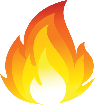 HIGHWAY TO HELL: A Road Map of the InfernoLocationSinPunishmentWho’s Here?